AVATUD MÕISAD 2017Tõstamaa mõisParunid ja pruudidkülastuspäevad 18. ja 23. mai
kellaajad: 10:00, 13:00, 16:00Sobilik vanusegrupile:  II kooliaste, III kooliastePäeva läbivaks teemaks on „Parunid ja pruudid“. 
Tõstamaa mõisa värvikamate mõisahärrade hüüdnimed olid hull, loll ja tark parun. 
Juttu tuleb ka teistest aadlimeestest ja nende tegemistest. Eraldi pikemalt peatutakse maailmakuulsa sanskritoloogi Alexander Stael von Holstein tutvustamisel. 
Härrasrahva juurest jõutakse kooli ajalooni ning pikemalt käsitletakse pruutide kooli etappi, mil Tõstamaa mõisas tegutses tütarlaste kodumajanduskool, kus usinatele neidudele õpetati peranaisteks olemist.

Ajagraafik ja tegevused:ringkäik mõisa häärberis; 40 min filmikostüümide näitus ja äraarvamismäng „Kas tunned Eesti filme“; 20 minkoduloomuuseum; 15 minkinomuuseum; 15 minQR-mõisamäng (VõtaOmaSeadeKaasa või võistkonnale kooli poolt tahvelarvuti) 30 minlõunasöök; menüü: paruni pajaroog, buduaari pirukas, toapoisi teetass (lauanõudeks mõisaserviis)Programmi kestus:  2 tundi 
Hind külastajale  8 € (toitlustamine hinna sees)KONTAKTINFO:Tõstamaa mõis
Kalli mnt 13, Tõstamaa 88101, Pärnumaa
moonika@tostamaa.ee   53 46 86 35
http://www.tostamaa.edu.eeKoostööpartnerid:Kihnu saar: http://kihnu.kovtp.ee/aktiivne-puhkusMaria turismitalu ja Jõuluvana Korstna talu: 
https://www.facebook.com/jouluvanakorstnatalu/http://www.maria.ee/Riida talu Manija saarel: https://www.facebook.com/manilaid/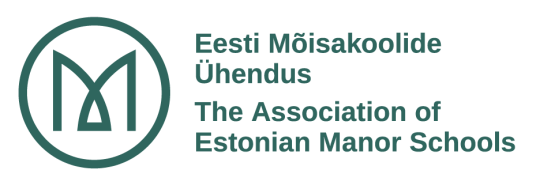 Ermistu järve puhkeküla: http://www.ermistu.ee/